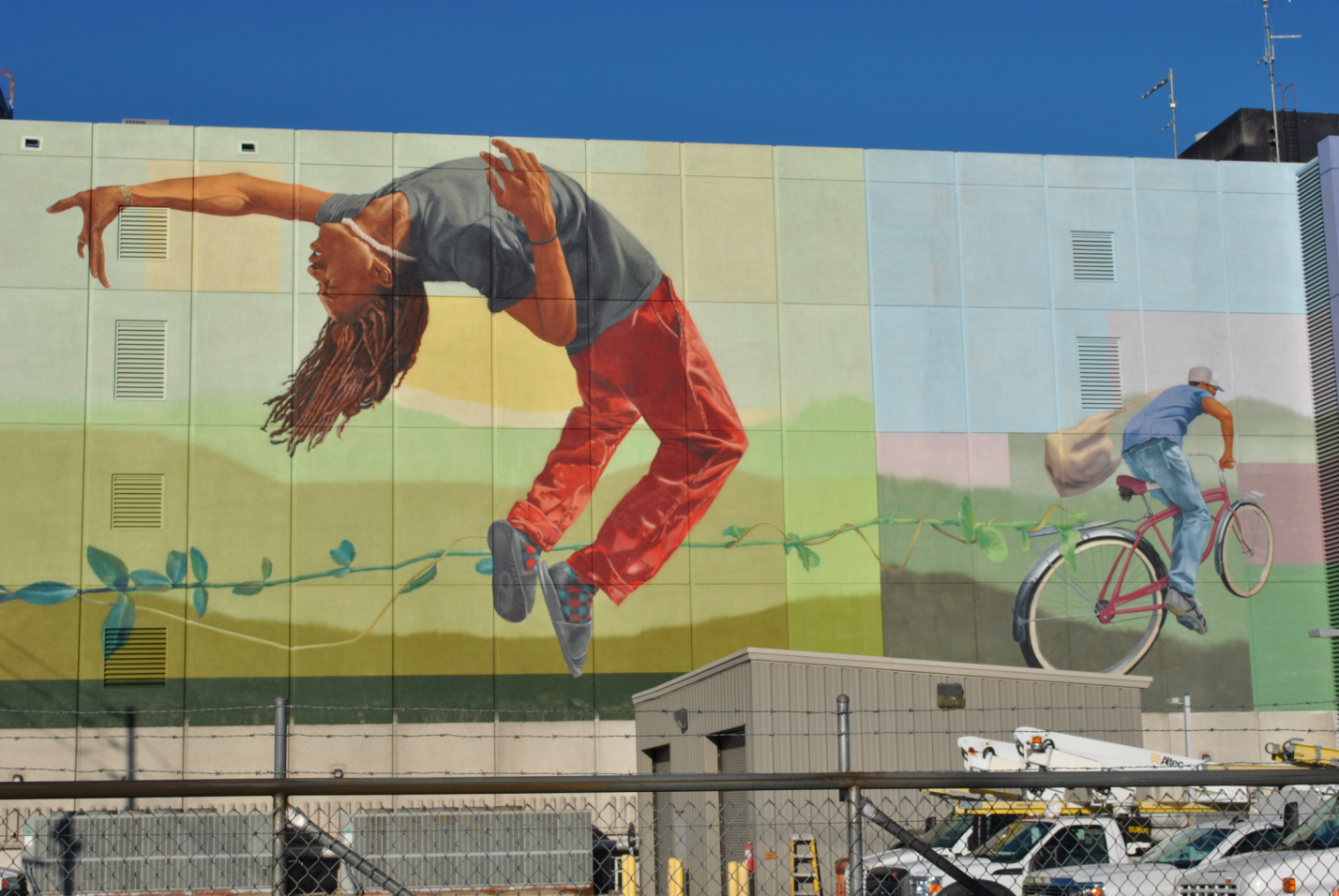 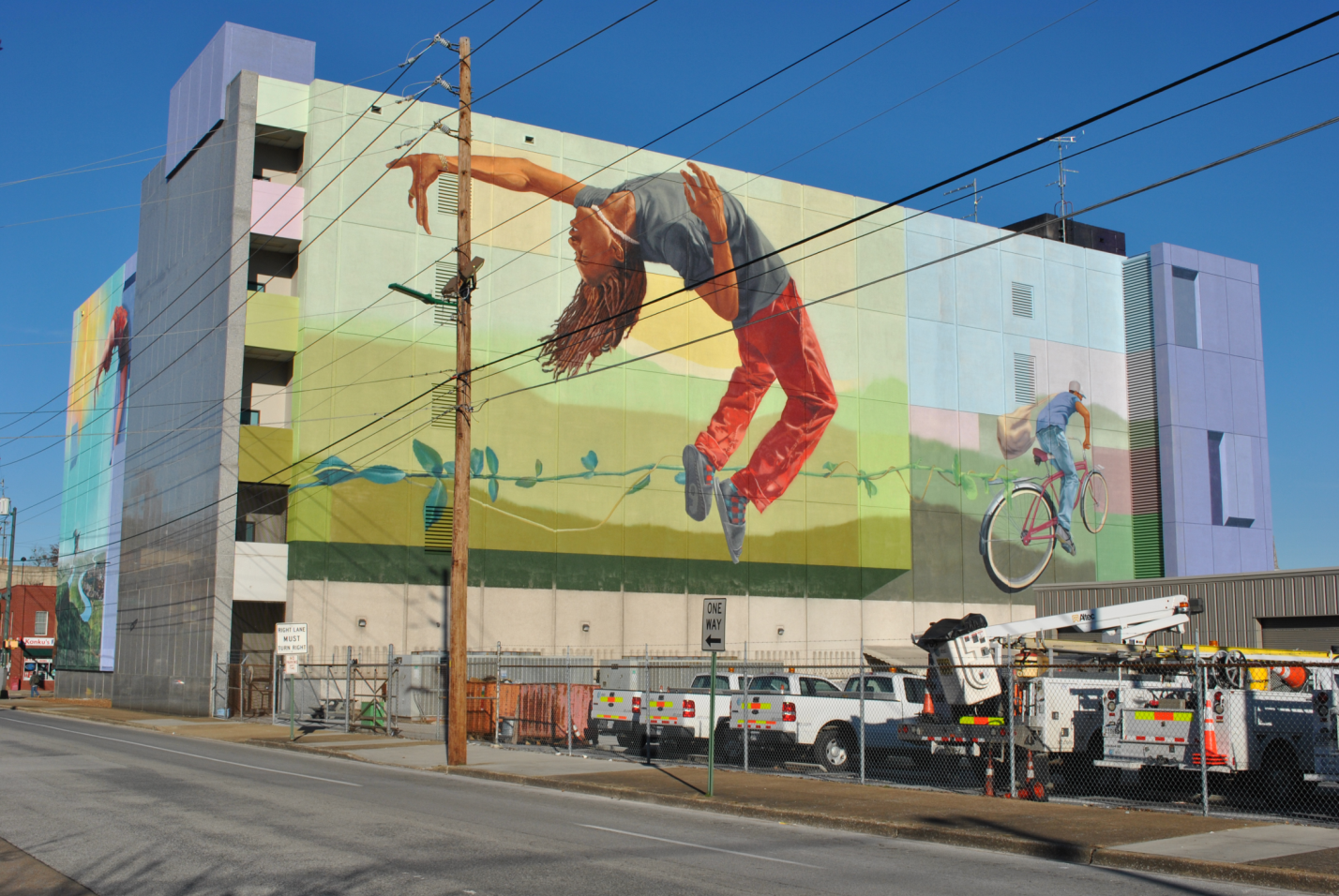 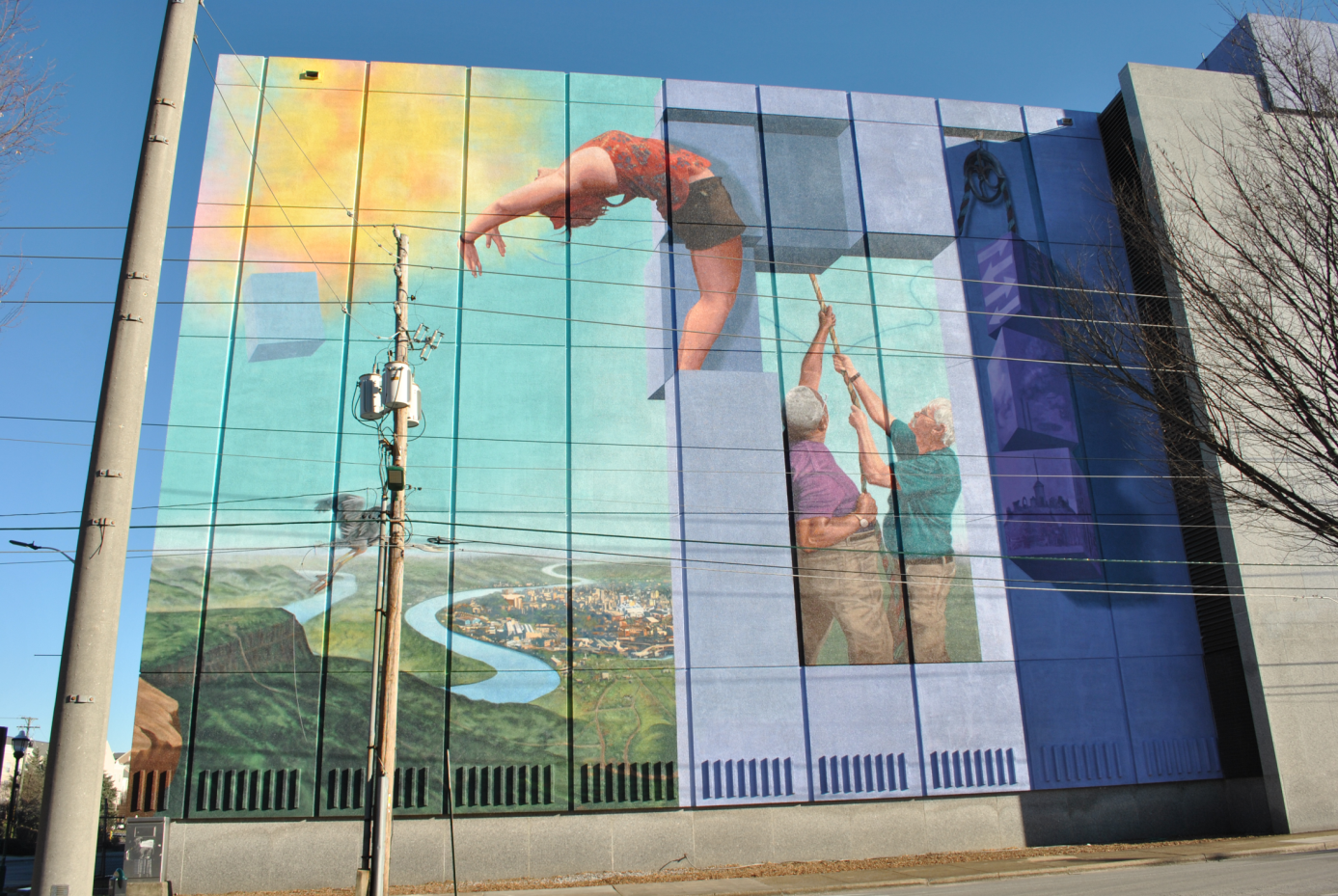 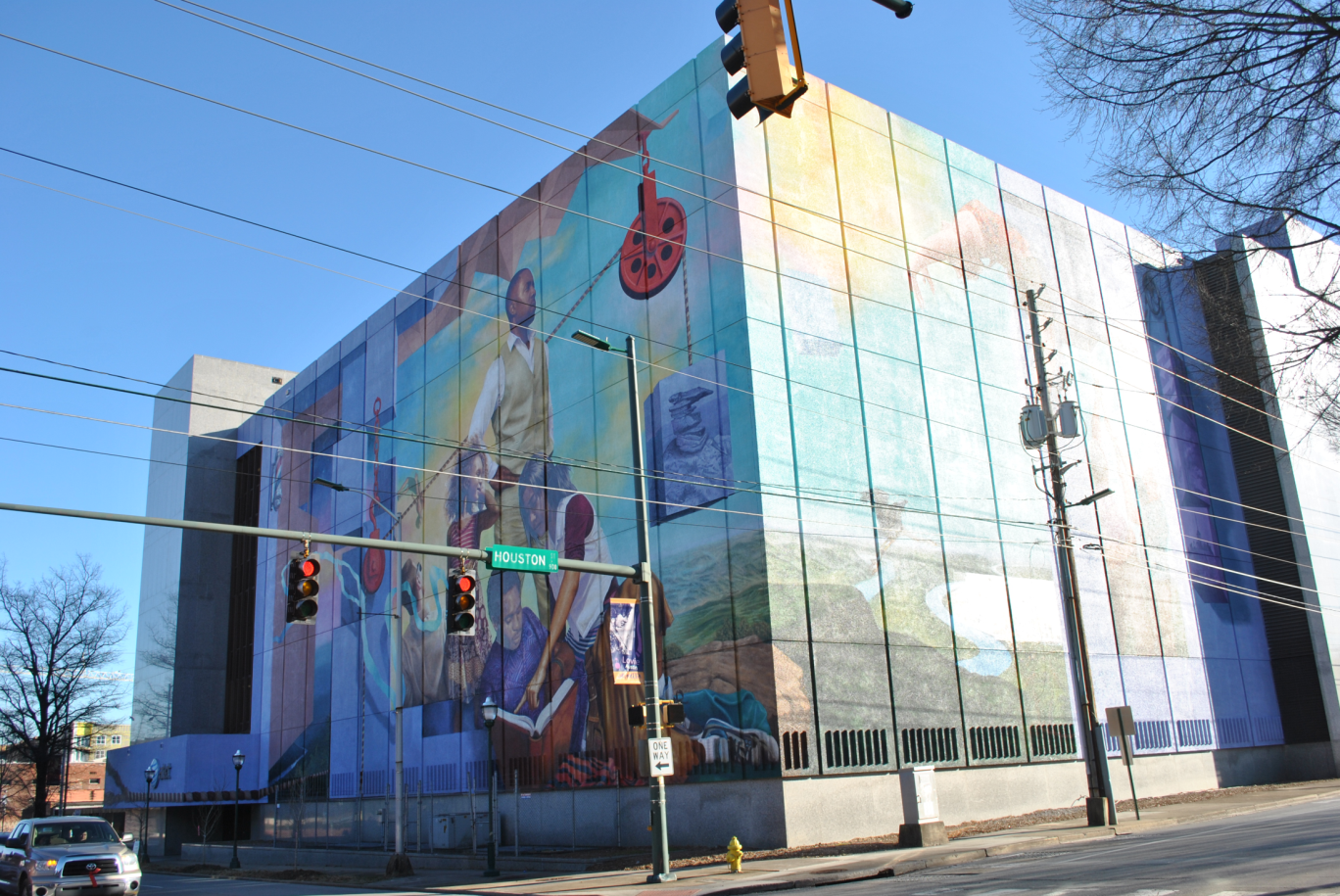 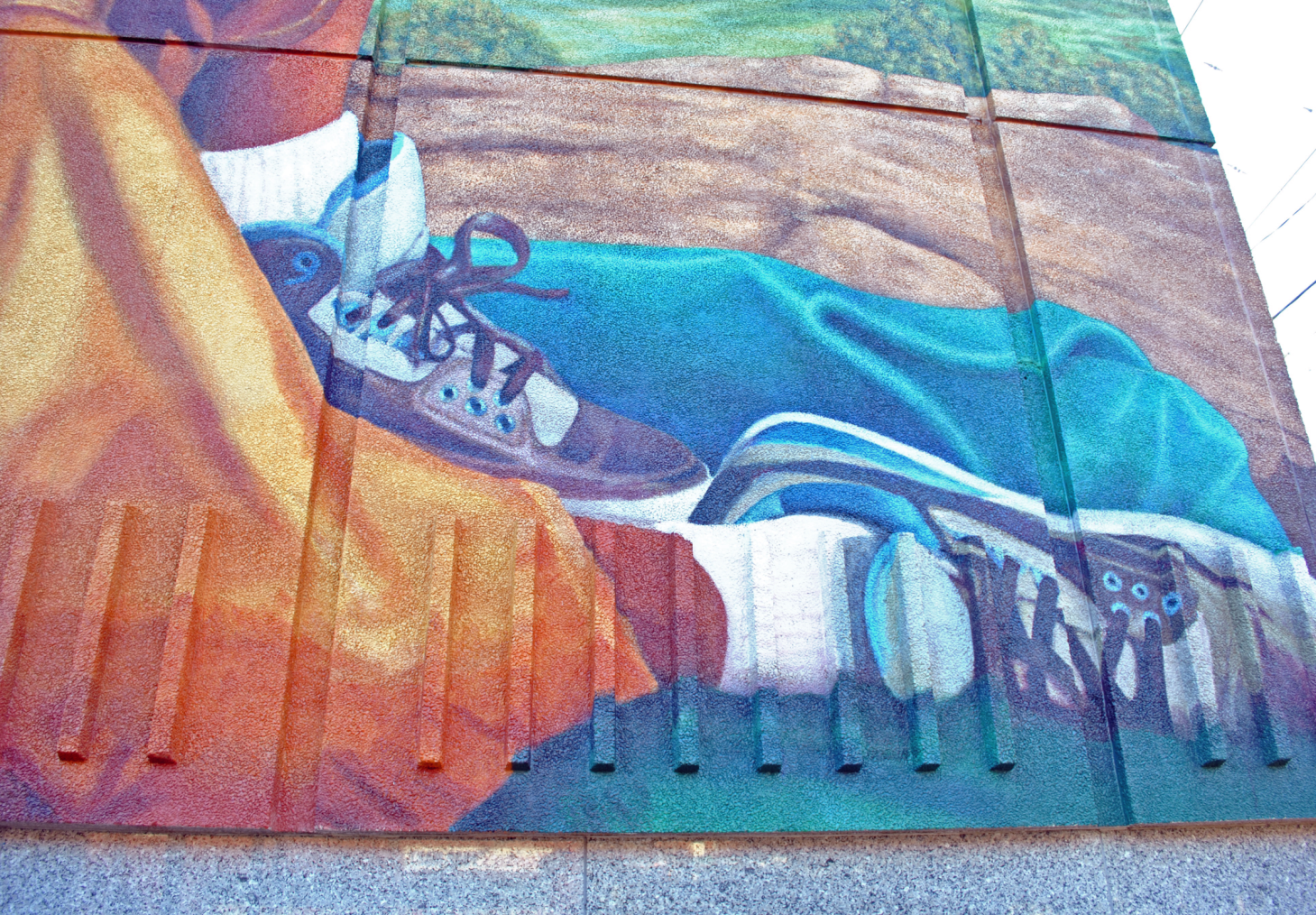 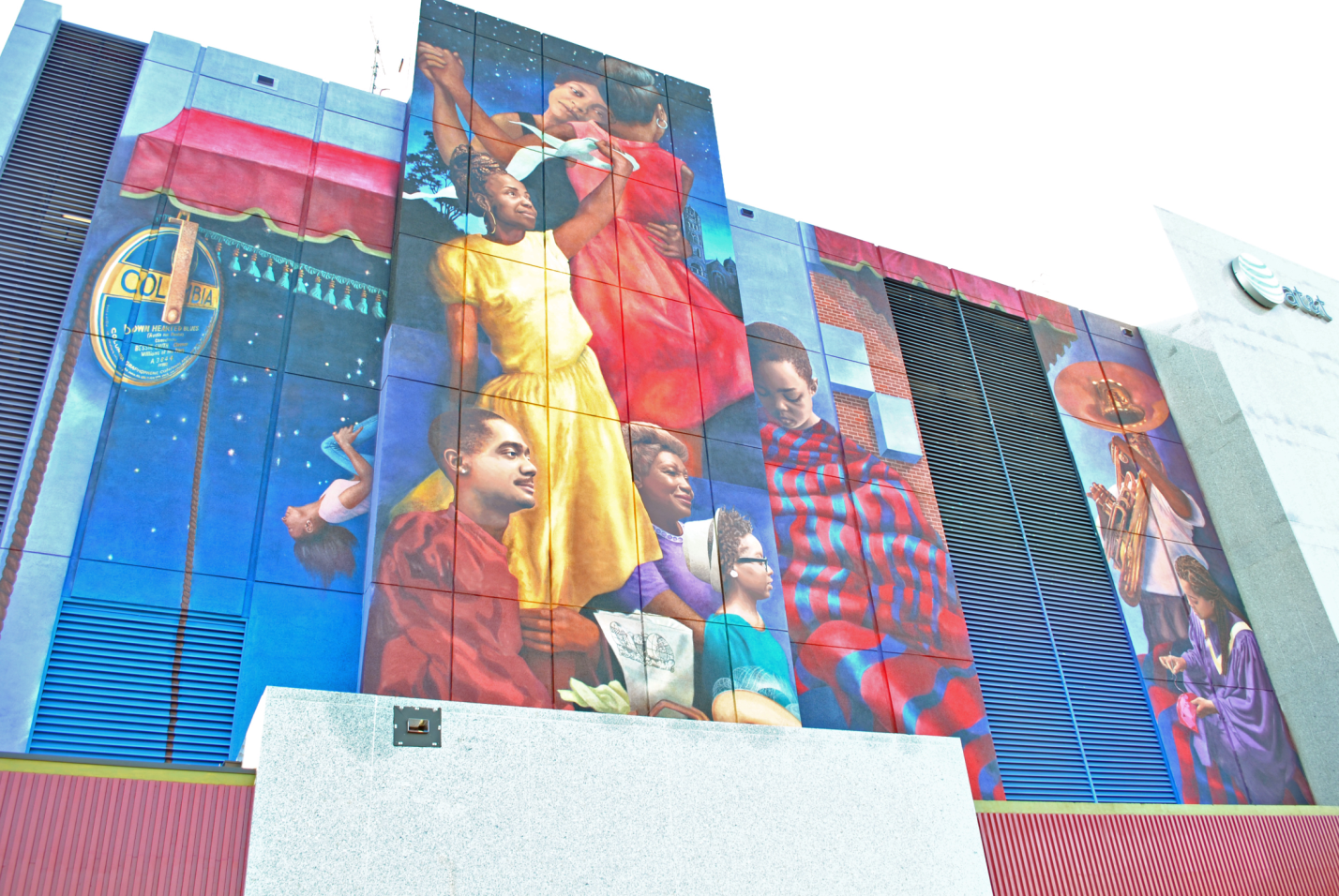 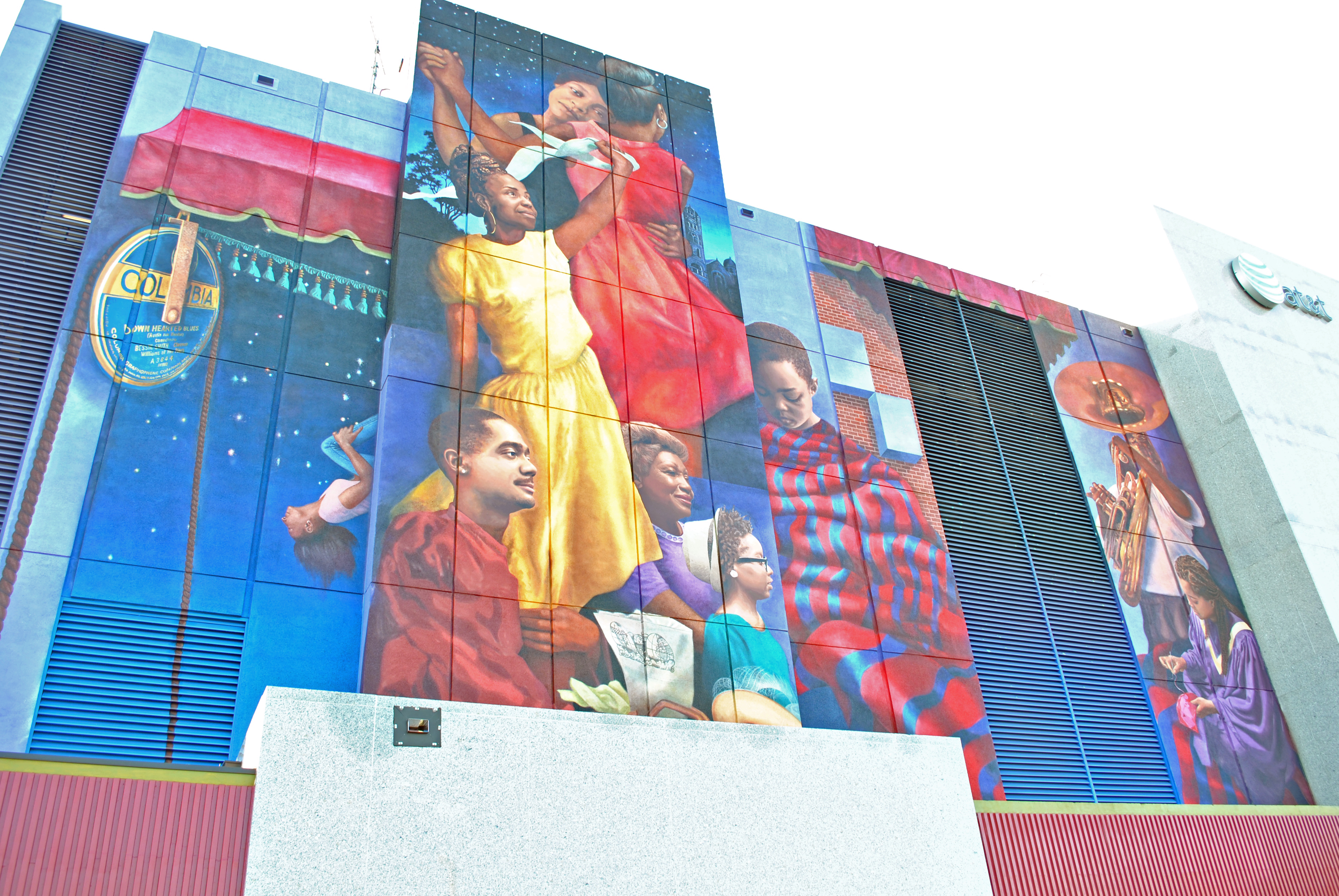 Here is the artist’s website with more pictures. You can also read about her other projects.http://megsaligman.com/author/wendy/